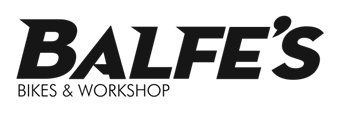 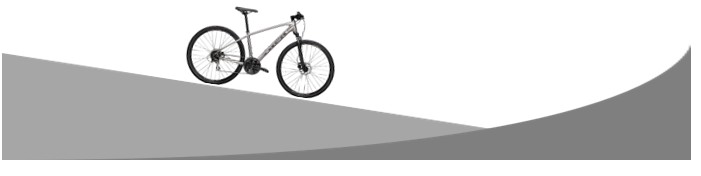 JOB DESCRIPTION JOB TITLE: Accounts AssistantReports to: Financial ControllerLocation: Head Office, Crawley, West SussexHours: 37.5 per weekSalary: c £24,000 paThe Company: At Balfe’s Bikes, we are a small company with big aspirations. Our mission is to continuously up skill our workforce and attract like-minded new starters who want a career within the Company.Job summary: We are looking for someone to join our small team within the Finance Department at Balfe’s working on Accounts Receivables primarily but also covering some Purchase Ledger work and having the opportunity to take on more functions within the Department.Responsibilities will include:Credit control of all debtorsInvoicing customers and processing some supplier invoicesAllocation of payments from bank feed in XeroMonth and year end reconciliations and reportingAssist in the year end external auditTo complete day to day accounting tasks where requiredRequirements: Basic knowledge of Excel to be able to analyse information within ExcelExperience of Xero would be an advantage but not essentialGood written and verbal communication skills to liaise with colleagues and third partiesSelf-motivated with an eye for detailWork to deadlines at month and year endAdaptable, to assist in other Finance areas when requiredBalfe’s PerksWhat's in it for you? Plenty. We offer our team a pretty nice package of perks (even if we do say so ourselves), including:28 days annual leave Cycle to Work initiative Excellent staff discounts Performance/commission bonuses Enhanced family policiesPension scheme (auto enrolment)Option to work from home 2-3 days a week